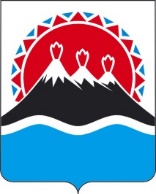 П О С Т А Н О В Л Е Н И ЕПРАВИТЕЛЬСТВА  КАМЧАТСКОГО КРАЯ                   г. Петропавловск-КамчатскийПРАВИТЕЛЬСТВО ПОСТАНОВЛЯЕТ: 1. Внести в постановление Правительства Камчатского края от 07.04.2008     № 85-П "Об организации предоставления государственных услуг и государственных функций методом "Выездных бригад" следующие изменения:1) в пункте 1 части 4 слова "Министерство территориального развития Камчатского края" заменить словами "Министерство по делам местного самоуправления и развитию Корякского округа Камчатского края";2) в части 8 слова "Министерству территориального развития Камчатского края" заменить словами "Министерству по делам местного самоуправления и развитию Корякского округа Камчатского края";3) приложение № 2 изложить в редакции согласно приложению к настоящему постановлению.2. Настоящее постановление вступает в силу после дня его официального опубликования.                                                                                   Приложение к постановлению                                                                                   Правительства Камчатского края                                                               от 27.01.2021№ 25-П                                                        "Приложение № 2   к постановлению Правительства                                                       Камчатского края                                                             от 07.04.2008 № 85-ППЕРЕЧЕНЬиных исполнительных органов государственной власти Камчатского края, территориальных органов федеральных органов   исполнительной власти в Камчатском крае и организаций, участвующих в предоставлении государственных услуг и государственных функций методом "выездных бригад"<*>Министерство по делам местного самоуправления и развитию Корякского округа Камчатского края;Министерство экономического развития и торговли Камчатского края;Министерство здравоохранения Камчатского края;Министерство культуры Камчатского края;Министерство финансов Камчатского края;Министерство образования Камчатского края;Министерство жилищно-коммунального хозяйства и энергетики Камчатского края;Министерство социального благополучия и семейной политики Камчатского края;Министерство труда и развития кадрового потенциала Камчатского края;Министерство спорта Камчатского края;Министерство имущественных и земельных отношений Камчатского края;Министерство специальных программ Камчатского края;Министерство развития гражданского общества, молодежи и информационной политики Камчатского края;Министерство цифрового развития Камчатского края;Агентство лесного хозяйства Камчатского края;Инспекция государственного строительного надзора Камчатского края;Государственная жилищная инспекция Камчатского края;Региональная служба по тарифам и ценам Камчатского края;Управление Россельхознадзора по Камчатскому краю и Чукотскому автономному округу (по согласованию);Территориальный орган Федеральной службы по надзору в сфере здравоохранения по Камчатскому краю (по согласованию);Управление МВД России по Камчатскому краю (по согласованию);Главное управление МЧС России по Камчатскому краю (по согласованию);Управление Федеральной службы государственной регистрации, кадастра и картографии по Камчатскому краю (по согласованию);Управление Роспотребнадзора по Камчатскому краю (по согласованию);Государственная инспекция труда по Камчатскому краю (по согласованию);ФБУЗ "Центр гигиены и эпидемиологии в Камчатском крае" (по согласованию);ФБУ "Государственный региональный центр стандартизации, метрологии и испытаний в Камчатском крае" (по согласованию);УФПС Камчатского края - филиал ФГУП "Почта России" (по согласованию);Камчатский филиал АО "Ростехинвентаризация" - Федеральное БТИ" (по согласованию);ГУП "Камчатское краевое БТИ".<*> Для предоставления государственных услуг и государственных функций методом "Выездных бригад" могут привлекаться организации и учреждения, подведомственные исполнительному органу государственной власти Камчатского края, территориальному органу федерального органа исполнительной власти в Камчатском крае или организации, участвующему(ей) в предоставлении государственных услуг и государственных функций методом "выездных бригад".".27.01.2021№25-ПО внесении изменений в постановление Правительства Камчатского края от 07.04.2008 № 85-П "Об организации предоставления государственных услуг и государственных функций методом "Выездных бригад"Председатель Правительства - Первый вице-губернатор Камчатского края[горизонтальный штамп подписи 1]А.О. Кузнецов